附件1中央编译局地址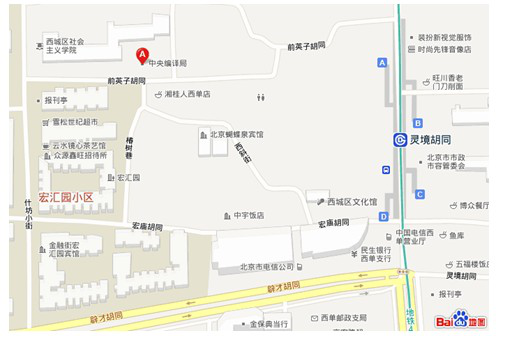 